Załącznik Nr 6 do Zarządzenia Mazowieckiego Kuratora Oświaty 
Nr 21 z dnia 08 maja 2024 r.ZASADY BHP PODZAS WYKONYWANIA PRACY ZDALNEJObowiązkiem pracownika wykonującego pracę w formie pracy zdalnej jest stosowanie się do przepisów oraz zasad BHP.Czynności przed rozpoczęciem pracy:przewietrzyć pomieszczenie, w którym wykonywana jest praca,sprawdzić wizualnie stan techniczny urządzeń i oświetlenia stanowiska pracy oraz stan instalacji elektrycznej, włączyć zestaw komputerowy do sieci w celu sprawdzenia jego sprawności, dostosować krzesło do wymiarów swojego ciała,Ustawić ekran monitora względem źródła światła tak, aby ograniczyć olśnienie i odbicie światła,wyregulować jasność i kontrast monitora ekranowego,zapewnić właściwe oświetlenie miejsca pracy,podczas pracy przy monitorze ekranowym należy zachować prawidłową pozycję ciała Czynności po zakończeniu pracy:wyłączyć urządzenie oraz sprzęt zasilany energią elektryczną,zabezpieczyć sprzęt przed dostępem osób trzecich,W razie wystąpienia okoliczności zagrażających BHP, pracownik ma obowiązek przerwać pracę i niezwłocznie powiadomić swojego przełożonego.W razie wystąpienia wypadku przy pracy, należy niezwłocznie powiadomić swojego przełożonego.W sytuacjach nagłego zagrożenia zdrowia lub życia pracownika należy wezwać służby ratowniczeSTANOWISKO PRACY PRZY KOMPUTERZE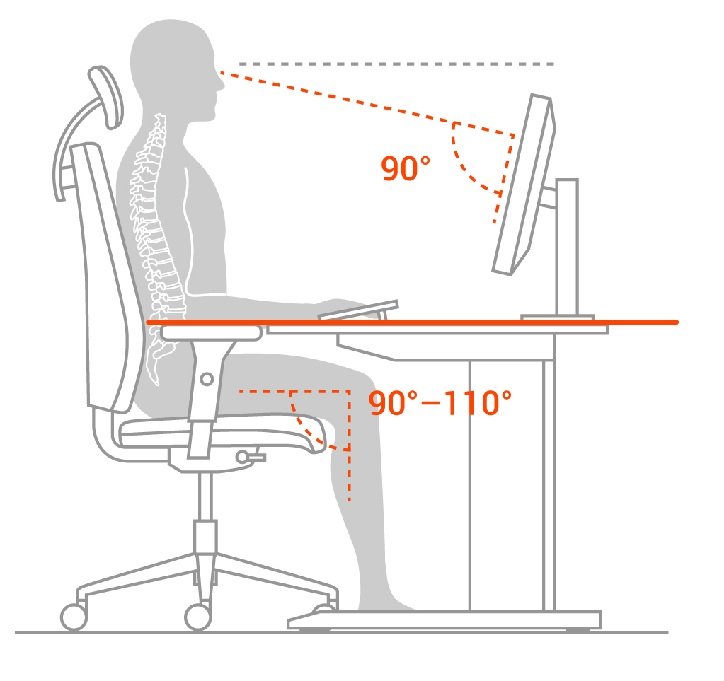 